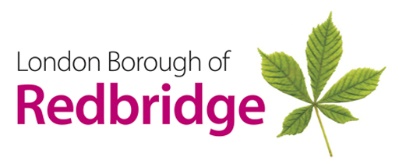 Redbridge Safeguarding AdultsReferral Form IntroductionThis form can be completed by any professional, volunteer or member of the public who has safeguarding concerns (except for those that work for the London Borough of Redbridge).  Please email the completed form to Adults.Alert@redbridge.gov.uk providing as much detail as possible of your concerns. If you need to speak to someone to discuss your referral, the First Contact Team can be contacted via 020 8708 7333 (Option 2) or the Out of Hours Team on 020 8554 5000.In an emergency, or if you suspect you or someone else is in immediate danger, contact the police via 999.InstructionsTo help us to carry out enquiries into allegations of abuse, including neglect, please complete and provide as much information as possible.  We will only contact you if you provide your consent and your details will be kept confidential. The form will be screened within 24 hours and if you have given your consent, we will contact you to let you know what actions are being taken and which social work team will be carrying out the enquiries.  If contact is not made within 3 days, and you wish to be provided with an update, please send an email to Adults.Alert@redbridge.gov.uk or call 020 8708 7333 (Option 2).We will speak to the person that you are concerned about to find out what their views are.  We may also speak to other people to assist us in our enquiries but we will ask for permission first.  If a crime has been committed, the concern may need to be reported to the police.  Please note that we are not able to provide you with confidential personal information in line with Data Protection legislation.  Who Does Safeguarding Adults Duties Apply to?An adult aged 18 and over and over who:Has needs for care and support (whether or not the council is meeting any of those needs)Is experiencing, or at risk of abuse or neglectAs a result of those care and support needs, is unable to protect themselves from either the risk of, or the experience of abuse or neglectWho is the Person that you feel is at Risk or is Being Abused? Details of Concern/sWho do you think has caused the harm?About youWe may need to contact you, as the referrer, to ask further questions.  If you can provide us with your contact details, it will assist us in our enquiries.  However, if you wish to remain anonymous, this would be respected.  We will not share your details with anyone unless you give us permission to do so with named persons. Version 1.1 – March 2021First NameLast NameAddressIncluding postcodeAddress TypeFor example, sheltered accommodation, Warden controlled, care home, own homeTelephone NumberDescription For example, their ethnicity and appearanceDate of Birth     /     /AgeIf known, or approximateHow does the person communicate? For example, are they able to communicate verbally and if so, in what language? Do they require an interpreter? Do they have a speech or hearing impairment? How do they usually communicate?Please describe their care and support needsWhat happened?For example, you may have observed or it has been reported to you that the person named above is being hit or shouted at? Are any of the examples below occurring?Financial AbuseAre there concerns that the relevant person is being financial abused? Are others taking money from him/her? Is there an unexplained shortage of money? Are there unexplained withdrawals from their bank accounts? Are they giving ‘unreasonable’ amounts of money away to cold callers, friends, family members, neighbours? Are they being coerced in relation to the management of their finances, property or Wills?Physical AbuseIs the person named above being hit, assaulted, pushed, restrained and they are unable to protect themselves?Psychological AbuseIs the person named above being threatened or humiliated? Are they being controlled, intimidated, shouted at?  Are there issues of cyber bullying?Domestic Violence
Is the person named above involved in a relationship or in a family where he/she is being exploited financially or emotionally? Are they being hit by the person they live with? Are they being taken advantage of sexually?Sexual ExploitationAre there concerns of sexual harassment? Sexual exploitation can include being subjected to pornography or carrying out sexual acts that the person cannot give consent to? Modern SlaveryDo you suspect the person named above is being treated like a slave? Are they being forced to work without being paid?Organisational AbuseDoes the person named above live in a care home or attend a day centre or is in hospital and you are concerned that the quality of care being provided is poor? Are you concerned that the attitude of the staff is so poor that this is leading to the risk of abuse or neglect?NeglectIs the person named above being prevented from accessing health care or medical attention?  Do they have access to food and drink?  Do they have pressure ulcers that are not being treated? Self-neglectIs the person neglecting their personal care and health?  Are there concerns about their home environment?Is the relevant person being forced to do things that they do not want to do and they are unable to protect themselves?When did it happen? Date:      /       /                        Time:             :Where did it happen? Did it happen in your home or in the person’s home? Did it happen in a care home? day centre?  Supported living scheme? Hospital? Public place?  Please provide as much details as possible and the names of the places Have you discussed your concerns with the person that you are concerned about?Yes □                No □      If ‘yes’, how did they respond?Has the person you are concerned about given consent for you to report it?   Yes □                                      No □      If consent has not been provided, raising a safeguarding concern may be justified where there is a vital risk to the person or others, where there is a public interest consideration or issue, or where a best interest decision needs to be made (where the adult lacks capacity to make the decision.  If you still have concerns about abuse or neglect but in doubt, raise a safeguarding concern even if you do not feel able to speak to the person.     First NameLast NameDescriptionFor example, their ethnicity and appearanceRelationship to the person who is at risk of or is being abusedFor example, family member (please specify), paid carer, neighbour, friend, stranger.Do they live at the same address?Yes □                No □                  Not known □If ‘no’, please share other contact details if known.Name Role(if applicable)Agency(if applicable)E-mail:                                        @AddressTelephone Number (s)Date of Submission                                                  /         /